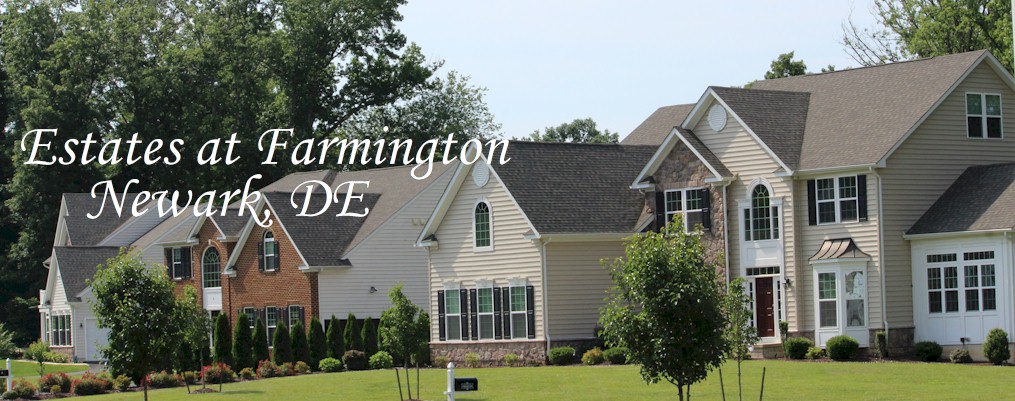 Farmington Maintenance Corporation2021 Annual Budget Approval Proxy FormPlease review the 2021 budget and then indicate your approvalI hereby appoint the Farmington Maintenance Corporation Board as my proxy to vote on my behalf.Name (required)                                                                                                        Address (required)                                                                                             Contact Email Address (required)                                                                   I have reviewed the 2021 Budget   Yes   NoI approve the 2021 Budget    Yes     No Please mail this form to:  Farmington Maintenance Corporation				PO Box 1155				Bear, Delaware 19701You may also email this form to estatesatfarmingtonboard@gmail.com 